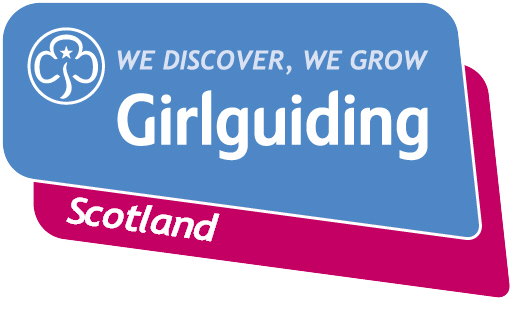 Press ReleaseFOR IMMEDIATE RELEASE / EMBARGOED (insert date article can be published)<Insert date you send the release out: for example – 23 March 2020><INSERT LOCATION> <RAINBOWS/BROWNIES/GUIDES/SENIOR SECTION MEMBERS> SHOW THEIR SUPPORT AT REMEMBRANCE DAY PARADEGirlguiding members from <insert location> have shown their support for current and former service men and women by taking part in their local Remembrance Day parade. After learning more about Remembrance Day and the sacrifice servicemen and women made during World War and Two and in other armed conflicts, < the INSERT UNIT NAME Rainbows/ Brownies / Guides / Senior Section > wanted to show their support and respect. The girls joined the parade and laid a wreath at the <insert name of local memorial> before observing two minutes’ silence in honour of those who lost their lives. <Insert girl’s first name>, <insert age>, said: <Insert girl quote, for example: > “I felt really proud to walk in the parade and lay a wreath at the memorial. After we learned about the sacrifices servicemen and women made to keep others safe and protect the rights we enjoy today, it felt really important to our unit to show that we remember everything they’ve done.”The group’s leader, <insert leader’s full name>, said: <Insert leader quote, for example :> “I’m really proud of our girls for taking action and showing that we respect and remember everything servicemen and women have done to protect us and the freedoms we enjoy everyday. “A big part of guiding is about service to you community and discovering how we can all use our voices and our actions to be a force for good, at home and beyond, so it feels so important to all of us to be a part of Remembrance Day, and show our respect and support.”Girlguiding Scotland, which promotes community service and provides opportunities for girls to develop life skills, is the leading charity for girls and young women in Scotland with around 45,000 members. Empowering girls to take action and make a difference is just one of many opportunities Girlguiding Scotland can offer girls and young women aged 5 to 25. Their unique programme includes learning about world issues and science to social action, adventure sports and international travel.For over 100 years guiding has made many positive differences in communities right across Scotland. As guiding groups adapt to the new Coronavirus restrictions, the charity’s volunteers are committed to deliver guiding in new and innovative ways so that they can continue to keep connected and empower girls and young women.Bringing the benefits of guiding to more girls and adults across Scotland is central to Girlguiding Scotland’s strategy for 2019-2021. Goals in this area include ensuring every girl and young woman who wants to join guiding in Scotland, whatever their background, will have the opportunity to do so.
A £40 gift supports a girl to pay her annual membership of Girlguiding Scotland, keeping her in guiding throughout 2021. You can donate today by visiting Girlguiding Scotland’s JustGiving page or visit www.girlguidingscotland.org.uk/donate/ to give what you can.If you’re interested in becoming a volunteer or know a girl who would like to join guiding, please visit www.girlguidingscotland.org.uk/get-involved/ to find out how to get involved.- ENDS –Attached is an image of <description of photo e.g. girl with a badge, a screen shot of your video call, a photo of the activity>For further information, please contact <Name, role, on 077 123 4567 or by email at xxxxxx> Notes to editors:About Girlguiding Scotland:Girlguiding Scotland is the leading charity for girls and young women in Scotland, with 50,000 young members. We build girls’ confidence and raise their aspirations. We give them the chance to discover their full potential and encourage them to be a powerful force for good. We give them a space to have fun. Find out more at www.girlguidingscotland.org.ukReaction to COVID-19:Face to face meetings were suspended by Girlguiding following new measures around coronavirus (Covid-19) on Monday 16 March that advised against all non-essential travel and social contact. Under the Scottish Government’s route map, from 13 July the youth work sector was given the go-ahead to return to some face-to-face delivery outdoors. Indoor delivery of youth work in line with Scottish Government guidance was permitted by Girlguiding from 24 September. More information can be found here: https://www.girlguiding.org.uk/making-guiding-happen/coronavirus-keeping-safe/